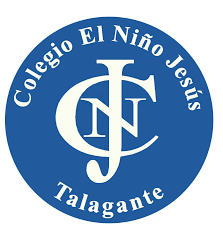 Educación Física y Salud2° BásicoNombre: ______________________________________________________________Obj: Conocer habilidades motrices básicas, Demostrar capacidad para ejecutar de forma combinada las habilidades motrices básicas de locomoción, manipulación y estabilidad en diferentes direccionesEscribe cuanto tiempo te demoras en ejecutar los siguientes casos:Saltar la cuerda hasta el 15:_________________________Saltar la cuerda hasta el 25:_________________________Ir y volver de un punto a otro en tu casa (10 mts):______________Lazar un objeto arriba y luego atraparlo (20 veces)_____________Mantener equilibrio con pie derecho:__________________Mantener Equilibrio con pie izquierdo:_________________Dibuje 2 de los casos anteriores en los siguientes cuadros: